    Плоскостопие: как предотвратить?Развитию плоскостопия у детей способствуют факторы, ослабляющие в первую очередь мышцы и связки. Что же могут сделать родители, чтобы предотвратить развитие плоскостопия у своего ребенка?Это только на первый взгляд кажется, что плоскостопие — не очень серьезное заболевание, а при его развитии часты боли в стопе, особенно к вечеру, трудно долго находиться на ногах, бывают судороги в икроножных мышцах, страдает и общее состояние — появляется утомляемость, раздражительность. Плоскостопие активно способствует развитию деформаций осанки — искривления (сколиоз) и смещения позвоночника.И надо сказать, что плоскостопие не так уж редко, каждый 4 ребенок в мире имеет плоскую стопу.При нормальном развитии стопа опирается на поверхность пяточной костью и головками плюсневых костей, касается пола лишь ее внешняя часть, что отлично заметно по отпечатку не измененной подошвы. При развивающемся плоскостопии стопа полностью прилегает к полу, не образуя выемки с внутренней стороны. Стадии плоскостопия зависят от величины выемки.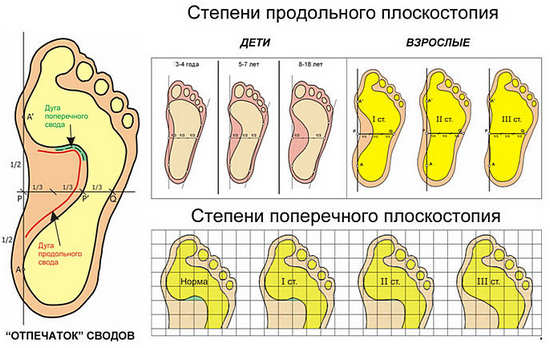 Профилактика плоскостопия у детейактивное хождение босиком, лучше по неровностям почвы летом и массажным коврикам зимой                                                                                                                                                              не стоять долго в одном положении, даже если надо стоять научить малыша переминаться с ноги на ногуочень полезны ванночки с морской солью или морские купаниямассаж стоп (не менее 2 -3 курсов в год)специальные упражнения по предотвращению развития деформации стопы и укрепления связок с подручным материалом (теннисные мячи, небольшие резиновые мячи с шипами, гимнастические палочки и т.д.).правильный подбор детской обуви (жесткая фиксация пятки и свода, супинатор, небольшой каблук)правильный выбор физических и спортивных нагрузок, полезных для поддержания связок и укрепления позвоночника — плавание, катание на коньках, роликахОчень желательно не перегревать нежную детскую стопу — в помещениях в зимнее время носить сменную обувь.Упражнения при плоскостопииПри плоскостопии на первый план выходят регулярные занятия. Комплекс рассчитан на 10-15 минут. Каждому упражнению уделять не более 1 минуты на начальных этапах занятий, после можно немного увеличить нагрузки и разнообразить комплекс.  Желательно упражнения проводить с детьми в игровой форме, чтобы деткам быстро не наскучило, возможно сочетание упражнений с песенками и подобранными к случаю скороговорками.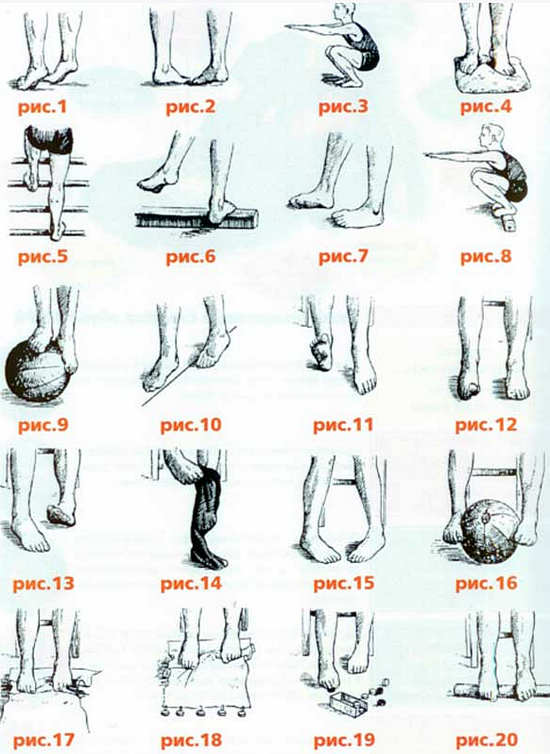 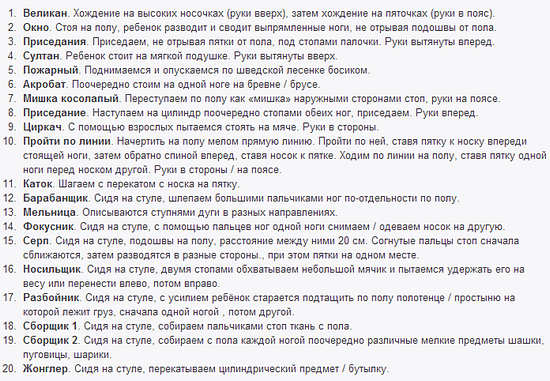                                         Здоровья Вам и вашим детям!                                                                        Материал подготовила инструктор по физкультуре                                                                                                                                            Батина Е.В.